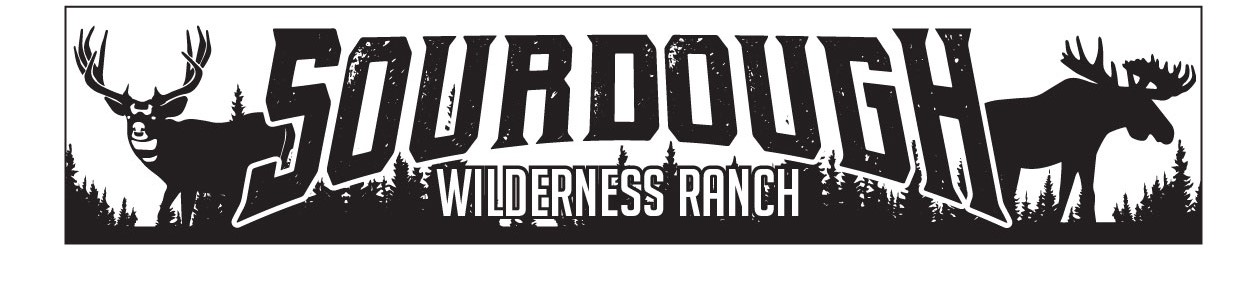 1150 N. Hwy 89 Suite BHarrisville, UT 84404801-773-3348       Sourdoughranch@gmail.com	Weber County 2380 Washington Blvd., Suite 240
Ogden, Utah 84401RE:  Jason Grover	RE: Elk Horn 61 ShedApril 11, 2022Jason Grover has been approved to place a shed up to 100sq ft in size on Elk Horn Lot #61 by the board of trustees of Sourdough Wilderness Ranch.Sincerely, Shawna LeeShawna LeeOffice ManagerBoard Secretary/Treasurer